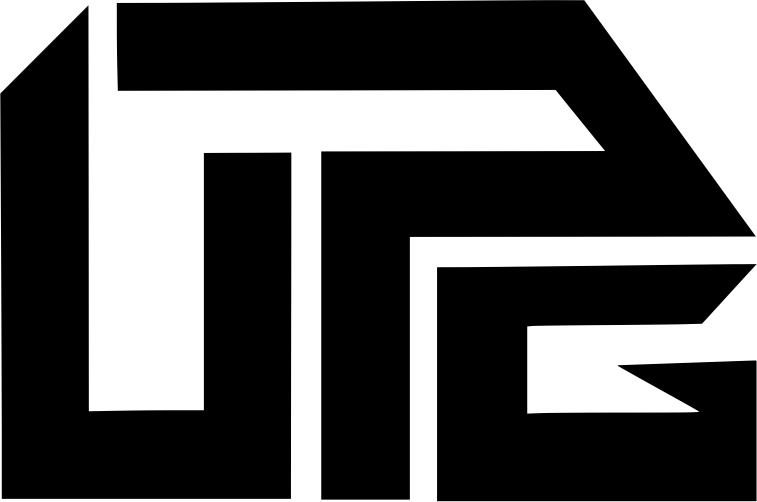 Formulář pro odstoupení od smlouvy
(vyplňte tento formulář a odešlete jej zpět pouze v případě, že chcete odstoupit od smlouvy. Formulář je třeba vytisknout, podepsat a zaslat naskenovaný na níže uvedenou e-mailovou adresu, případně jej vložit do zásilky s vráceným zbožím).AdresátInternetový obchod:	www.upgloves.czSpolečnost:	Jiří HlaváčSe sídlem:	                      Vochov 298, 330 23, Česká republika (pouze sídlo společnosti)IČ/DIČ:	                                     88550915 / CZ8806176060E-mailová adresa:	info@upgloves.czOznamuji, že tímto odstupuji od smlouvy o nákupu tohoto zboží:Datum objednání /datum obdržení:Číslo objednávky:Peněžní prostředky za objednání, případně i za doručení, byly zaslány způsobem:
a budou navráceny zpět způsobem (v případě převodu na účet prosím o zaslání čísla účtu)........................Jméno a příjmení spotřebitele:Adresa spotřebitele:Email:Telefon:V (zde vyplňte místo), Dne (zde doplňte datum)	(podpis)
______________________________________	Jméno a příjmení spotřebitele